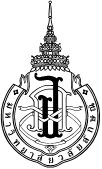 Department of Academic Affairs ...........................................................Phone number .................................ที่ อว ..................................................................................... Date ..............................................................Subject: Request for approval of the budget category of research grants from external agenciesDear Chancellor through the Vice President for Research and Social Services through the Director of the Research Institute for Health Sciences and through the Dean …………...I, ....................................................., Affiliation ....................................., received research funding from ......................................................................................... for fiscal year ................................... according to the contract number ................................................Subsidies were received under the contract total amount of ........................................................ baht with an operating period of .......................... years / month starting .................................. and ending ......................................... The details of the budget and research grants are as follows:For this purpose, I am requesting the approval of the budget category of research funding from external agencies. Amount................................... baht (.........................................................................) Please kindly consider for approval,Signature........................................................(......................................................)    Research Project LeaderListBudget1. Compensation for the person responsible for the project2. Cost of project implementation3. Administrative fee for university delivery of project (10%)4. Value added tax that must be remitted to the Revenue Department (7%) in case of receiving research funding from the private sectorTotal